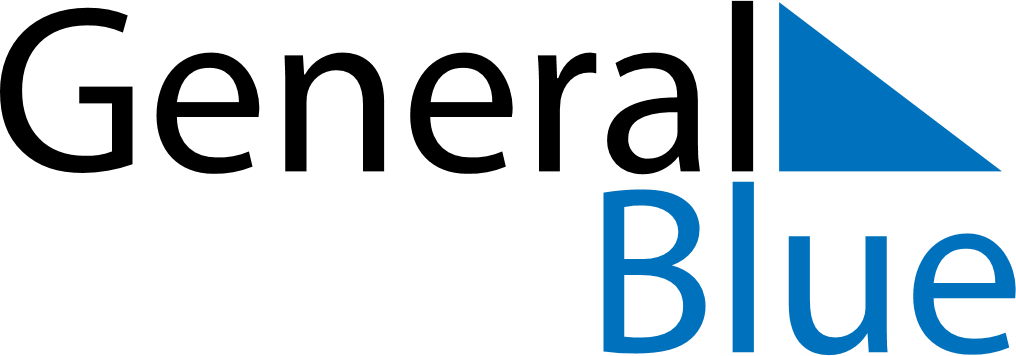 Weekly CalendarMarch 10, 2025 - March 16, 2025Weekly CalendarMarch 10, 2025 - March 16, 2025Weekly CalendarMarch 10, 2025 - March 16, 2025Weekly CalendarMarch 10, 2025 - March 16, 2025Weekly CalendarMarch 10, 2025 - March 16, 2025Weekly CalendarMarch 10, 2025 - March 16, 2025MONDAYMar 10TUESDAYMar 11TUESDAYMar 11WEDNESDAYMar 12THURSDAYMar 13FRIDAYMar 14SATURDAYMar 15SUNDAYMar 16